Главе администрации МР «Тляратинский район»   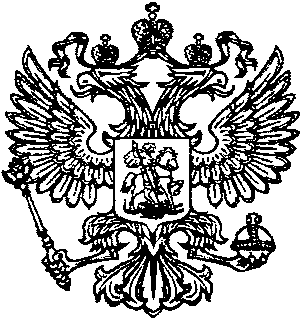 Раджабову Р.Г.Для опубликования на официальном сайте администрации МР «Тляратинский район»  в рубрике «Прокуратура разъясняет»  направляется статья «Ежемесячные выплаты семьям, имеющим детей».С 1 января 2018 года вступил в силу Федеральный закон от 28.12.2017 № 418-ФЗ «О ежемесячных выплатах семьям, имеющим детей». Законом установлено, что право на получение ежемесячной выплаты в связи с рождением (усыновлением) первого ребенка и (или) ежемесячной выплаты в связи с рождением (усыновлением) второго ребенка имеют граждане Российской Федерации, постоянно проживающие на территории Российской Федерации. Право на получение ежемесячной выплаты в связи с рождением (усыновлением) первого или второго ребенка возникает в случае, если ребенок рожден (усыновлен) начиная с 1 января 2018 года, является гражданином Российской Федерации и если размер среднедушевого дохода семьи не превышает 1,5-кратную величину прожиточного минимума трудоспособного населения, установленную в субъекте Российской Федерации. При расчете среднедушевого дохода будут учитываться, в том числе вознаграждения за выполнение трудовых или иных обязанностей, включая выплаты компенсационного и стимулирующего характера, пенсии, пособия, стипендии и иные аналогичные выплаты, выплаты правопреемникам умерших застрахованных лиц, денежное довольствие (денежное содержание) военнослужащих. Не учитываются суммы единовременной материальной помощи. Доходы каждого члена семьи включаются в расчет до вычета налогов. Ежемесячная выплата будет осуществляться в размере прожиточного минимума для детей, установленном в субъекте РФ, за второй квартал года, предшествующего году обращения за ее назначением. Выплаты на первого ребенка производятся за счет федеральных субвенций, в связи с рождением (усыновлением) второго - за счет средств материнского капитала. Ежемесячная выплата в связи с рождением (усыновлением) первого или второго ребенка осуществляется со дня рождения ребенка, если обращение за ее назначением последовало не позднее шести месяцев со дня рождения ребенка. В остальных случаях ежемесячная выплата в связи с рождением (усыновлением) первого или второго ребенка осуществляется со дня обращения за ее назначением Выплата назначается на срок один год. По истечении этого срока необходимо подать новое заявление о назначении выплаты на срок до достижения ребенком возраста полутора лет, а также представить документы (копии документов, сведения), необходимые для ее назначения. Выплату не назначат, если ребенок находится на полном государственном обеспечении, а также, если гражданин лишен родительских прав.

Прокурор района                                                                             О.Р. Рамазанов